Jurisprudência comentada na aula de 16/08/2016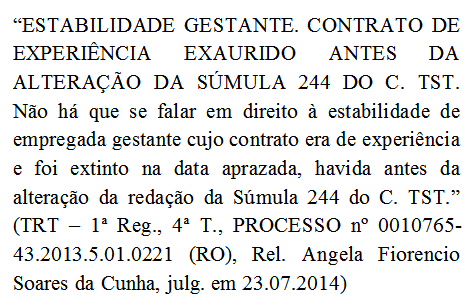 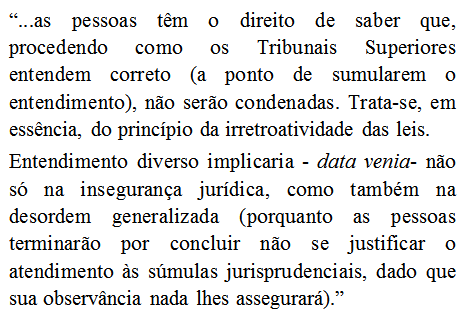 